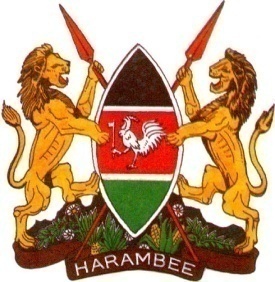 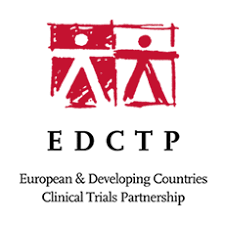 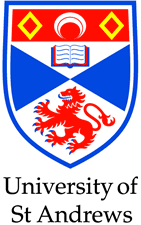 Socio-economic and cultural impediments in diagnosis and management of tuberculosis in KenyaBackgroundDespite introduction of efficient TB diagnostic tools the recent prevalence survey shows that over 40% of tuberculosis (TB) in Kenya remains undetected. Social cultural aspects in the control of TB, is an important component in health seeking behaviors in Kenya may be actually one of driving the TB scourge Key FindingsPOLICYRESEARCH BRIEF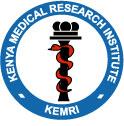 